EKG- Sachkonto            								           Kontoführer/in:  ___________________________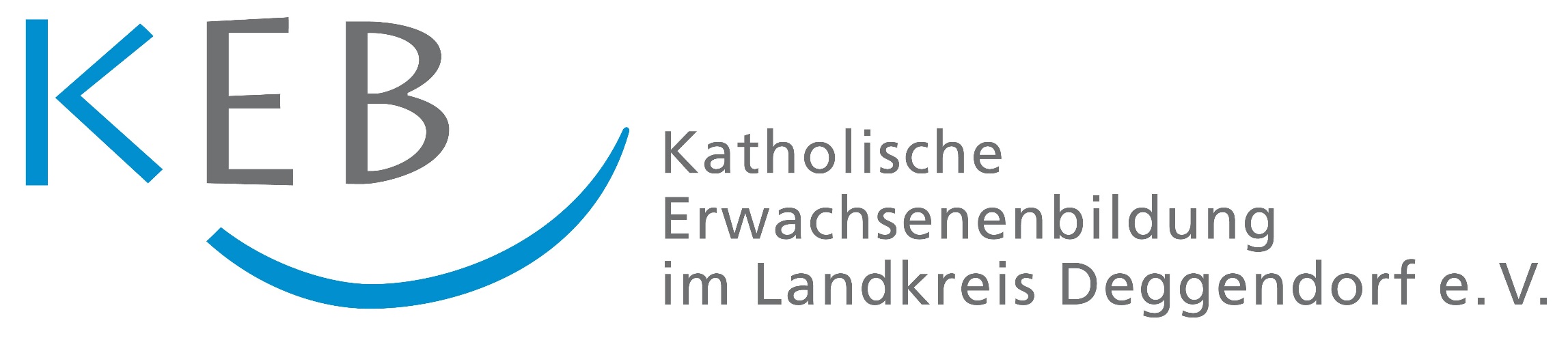 										                      Eltern-Kind- Gruppe:   _______________________									                                 Monat: _______________Jahr: _______________										                     Übertrag:    Vormonat/Bestand  ______________€Laufende Nr.DatumArtikelbezeichnung/Zuwendung/AusgabeZweck Einnahmen (+)in €Ausgaben (-)in €Ist-Stand (€)